教會聚會　　　　　2012年8月4日及8月5日崇拜程序使  異命  象：  ：泉  康力  怡門  康訓  山擴  收主  莊家  稼本堂同工牧    師：甄達安傳    道：李鍾潔明傳    道：黃銘聰行政主任：李姜淑儀幹    事：徐健強助理幹事：鍾紫娟本年主題：栽培、修剪、結果子，由我做起上周出席人數：晩堂崇拜	　32 人早堂崇拜	61 人午堂崇拜	54 人少年聚會	   10 人兒童崇拜	 24 人祈禱會 	      11 人上周奉獻金額：常費      $28,815.00七月份奉獻累積金額：常費      $ 266,390.70每月奉獻目標$260,000.00              本周事奉人員              本周事奉人員              本周事奉人員              本周事奉人員              本周事奉人員              本周事奉人員下周事奉人員下周事奉人員下周事奉人員下周事奉人員晩堂崇拜早堂崇拜早堂崇拜午堂崇拜晩堂崇拜晩堂崇拜早堂崇拜早堂崇拜午堂崇拜午堂崇拜講  員：甄達安牧師甄達安牧師甄達安牧師甄達安牧師甄達安牧師甄達安牧師甄達安牧師甄達安牧師甄達安牧師甄達安牧師講  題：無牆的信仰無牆的信仰無牆的信仰無牆的信仰服事 ― 被遺忘的價值服事 ― 被遺忘的價值服事 ― 被遺忘的價值服事 ― 被遺忘的價值服事 ― 被遺忘的價值服事 ― 被遺忘的價值經  文：太12:1-14太12:1-14太12:1-14太12:1-14太12:15-21太12:15-21太12:15-21太12:15-21太12:15-21太12:15-21主  席：廖佩茜黃定山黃定山黃定山趙必達趙必達趙必達趙必達趙必達趙必達家事分享：當值同工當值同工當值同工當值同工當值同工當值同工當值同工當值同工當值同工當值同工司  琴：嘉建基黃許雅麗黃許雅麗黃許雅麗陸兆聰陸兆聰陸兆聰陸兆聰陸兆聰陸兆聰插  花：趙麗明趙麗明趙麗明趙麗明楊陳鳳娟楊陳鳳娟楊陳鳳娟楊陳鳳娟楊陳鳳娟楊陳鳳娟當值執事：李鍾潔明傳道楊黃文婷楊黃文婷高寶彥黃銘聰傳道黃銘聰傳道黃偉鵬黃偉鵬蔡勁菁蔡勁菁投映機：黃科科譚林雪珊譚林雪珊楊陳鳳娟 侯剛健侯剛健譚偉漢譚偉漢楊陳鳳娟楊陳鳳娟招  待：梁偉麟黃陳嬌華黃陳嬌華郭月華宋美碧宋美碧曾陳慧緣曾陳慧緣郭艷如郭艷如陳黎少琼黃芷韻黃芷韻宋美碧王蘇育明王蘇育明陳劉漩陳劉漩周立志周立志音  響：陸兆聰何兆全何兆全楊渭森潘嘉華潘嘉華王鳳霞王鳳霞黎健邦黎健邦陪談組：吳嘉欣陳劉漩陳劉漩黃婉儀吳嘉欣吳嘉欣陳姜倩雯陳姜倩雯張榮川張榮川少年聚會少年聚會少年聚會少年聚會少年聚會少年聚會少年聚會少年聚會少年聚會少年聚會主  題：我是生命的糧我是生命的糧我是生命的糧我是生命的糧籌備音樂佈道籌備音樂佈道籌備音樂佈道籌備音樂佈道籌備音樂佈道籌備音樂佈道主  領：李鍾潔明傳道李鍾潔明傳道李鍾潔明傳道李鍾潔明傳道李鍾潔明傳道 / 嘉建基李鍾潔明傳道 / 嘉建基李鍾潔明傳道 / 嘉建基李鍾潔明傳道 / 嘉建基李鍾潔明傳道 / 嘉建基李鍾潔明傳道 / 嘉建基馬 太 組：梁何燕森梁何燕森梁何燕森梁何燕森嘉建基嘉建基嘉建基嘉建基嘉建基嘉建基迦 勒 組：梁淦然 / 王偉昌梁淦然 / 王偉昌梁淦然 / 王偉昌梁淦然 / 王偉昌李鍾潔明 / 嘉建基李鍾潔明 / 嘉建基李鍾潔明 / 嘉建基李鍾潔明 / 嘉建基李鍾潔明 / 嘉建基李鍾潔明 / 嘉建基兒童早堂崇拜兒童早堂崇拜兒童午堂崇拜兒童午堂崇拜兒童早堂崇拜兒童早堂崇拜兒童早堂崇拜兒童午堂崇拜兒童午堂崇拜兒童午堂崇拜講  員：侯李玉賢         侯李玉賢         侯李琼芳侯李琼芳黎健邦黎健邦黎健邦張林薇張林薇張林薇講  題：天國的寶貴       約西亞發現神的話天國的寶貴       約西亞發現神的話天國的寶貴       約西亞發現神的話天國的寶貴       約西亞發現神的話 少年官的問題    以斯拉宣讀神的話 少年官的問題    以斯拉宣讀神的話 少年官的問題    以斯拉宣讀神的話 少年官的問題    以斯拉宣讀神的話 少年官的問題    以斯拉宣讀神的話 少年官的問題    以斯拉宣讀神的話領  會：何樂怡         何樂怡         麥溫碧霞麥溫碧霞葉兆彰葉兆彰葉兆彰麥溫碧霞麥溫碧霞麥溫碧霞司  琴：徐安晴徐安晴黄靜怡黄靜怡葉芷琳葉芷琳葉芷琳葉芷琳葉芷琳葉芷琳彼 得 組：麥張苑琼 / 朱盧詠梅 / 姜桂歡麥張苑琼 / 朱盧詠梅 / 姜桂歡麥張苑琼 / 朱盧詠梅 / 姜桂歡麥張苑琼 / 朱盧詠梅 / 姜桂歡鄺維娟 / 麥溫碧霞 / 盧黃美珍鄺維娟 / 麥溫碧霞 / 盧黃美珍鄺維娟 / 麥溫碧霞 / 盧黃美珍鄺維娟 / 麥溫碧霞 / 盧黃美珍鄺維娟 / 麥溫碧霞 / 盧黃美珍鄺維娟 / 麥溫碧霞 / 盧黃美珍保 羅 組：侯李琼芳 / 徐張少蓉侯李琼芳 / 徐張少蓉侯李琼芳 / 徐張少蓉侯李琼芳 / 徐張少蓉侯李琼芳 / 宋美碧侯李琼芳 / 宋美碧侯李琼芳 / 宋美碧侯李琼芳 / 宋美碧侯李琼芳 / 宋美碧侯李琼芳 / 宋美碧小 約 瑟：黃林雅思 / 韓陳燕美黃林雅思 / 韓陳燕美黃林雅思 / 韓陳燕美黃林雅思 / 韓陳燕美葉德濰 / 黃林雅思葉德濰 / 黃林雅思葉德濰 / 黃林雅思葉德濰 / 黃林雅思葉德濰 / 黃林雅思葉德濰 / 黃林雅思撒母耳組：侯李玉賢 / 莫嘉敏侯李玉賢 / 莫嘉敏侯李玉賢 / 莫嘉敏侯李玉賢 / 莫嘉敏黎健邦 / 趙麗明黎健邦 / 趙麗明黎健邦 / 趙麗明黎健邦 / 趙麗明黎健邦 / 趙麗明黎健邦 / 趙麗明成人晚堂崇拜成人早堂崇拜成人午堂崇拜逢周六5:30-7:00PM逢主日9:30-11:M逢主日11:M-1:00PM少年聚會 (小六至中學)兒童崇拜 (小三至小五)兒童崇拜 (嬰兒至小二)逢主日9:30-11:M逢主日9:30-11:M逢主日11:M-1:00PM逢主日9:30-11:M逢主日9:30-11:M逢主日11:M-1:00PM周三早禱會   10:30-12:00 NOON         主日早禱會9:30-11:M＊教會有各項小組聚會時間，有意參加小組聚會之朋友，請聯絡傳道同工＊周三早禱會   10:30-12:00 NOON         主日早禱會9:30-11:M＊教會有各項小組聚會時間，有意參加小組聚會之朋友，請聯絡傳道同工＊周三早禱會   10:30-12:00 NOON         主日早禱會9:30-11:M＊教會有各項小組聚會時間，有意參加小組聚會之朋友，請聯絡傳道同工＊周三早禱會   10:30-12:00 NOON         主日早禱會9:30-11:M＊教會有各項小組聚會時間，有意參加小組聚會之朋友，請聯絡傳道同工＊崇拜及聚會地址：香港鰂魚涌康怡花園第一期康盛街18號3-5號地舖辦公室地址：香港鰂魚涌英皇道1065號東達中心3樓301室電話：2539 6969                傳真：3586 1450電郵：info@efcckcc.org          網頁：http://www.efcckcc.org崇拜及聚會地址：香港鰂魚涌康怡花園第一期康盛街18號3-5號地舖辦公室地址：香港鰂魚涌英皇道1065號東達中心3樓301室電話：2539 6969                傳真：3586 1450電郵：info@efcckcc.org          網頁：http://www.efcckcc.org崇拜及聚會地址：香港鰂魚涌康怡花園第一期康盛街18號3-5號地舖辦公室地址：香港鰂魚涌英皇道1065號東達中心3樓301室電話：2539 6969                傳真：3586 1450電郵：info@efcckcc.org          網頁：http://www.efcckcc.org崇拜及聚會地址：香港鰂魚涌康怡花園第一期康盛街18號3-5號地舖辦公室地址：香港鰂魚涌英皇道1065號東達中心3樓301室電話：2539 6969                傳真：3586 1450電郵：info@efcckcc.org          網頁：http://www.efcckcc.org  中國基督教播道會康泉堂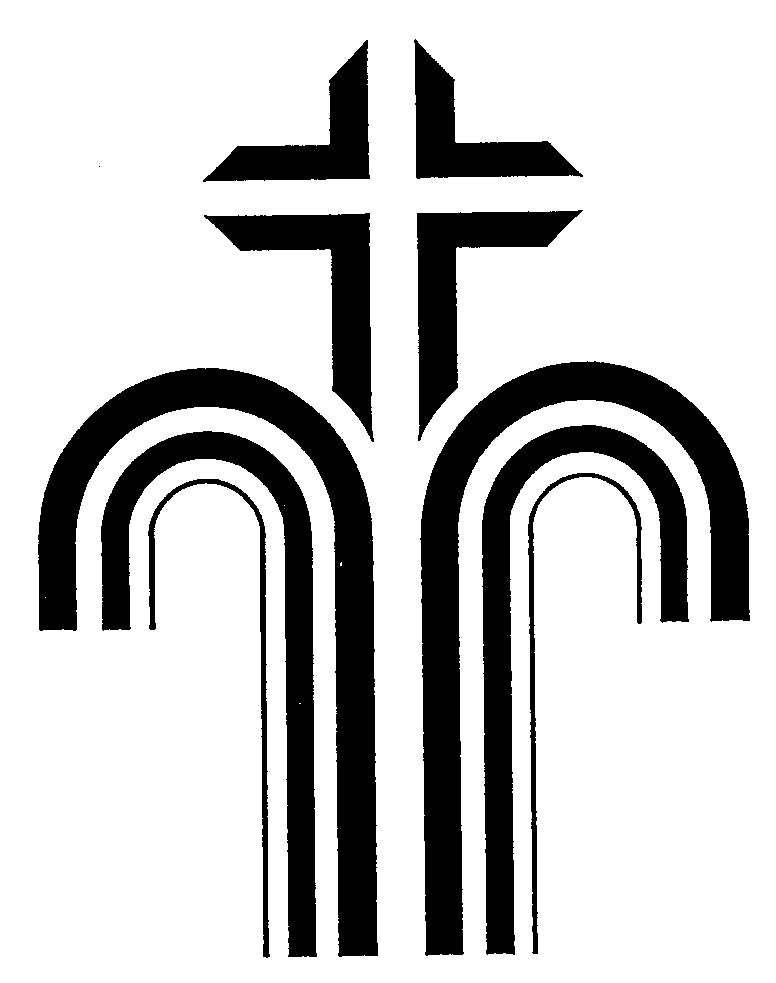 詩歌敬拜聖餐讀經︰太12:1-14節 <新約13-14頁>講道：無牆的信仰回應詩歌：差遣我（國）常費奉獻家事分享祝　福 聽道筆記 本月金句︰愛、不可虛偽；惡、要厭惡；善、要持守。(羅 9︰2)家事分享歡迎︰歡迎上星期參加崇拜的新朋友︰袁瑞屏。教會消息 (負責同工︰李姜淑儀行政主任)感謝 神！鍾紫娟姊妹於8月1日(三)開始成為本堂助理幹事，願主大大使用她的事奉。醫療關懷將於10月份舉辦「愛．跋涉」遠足籌款，本堂鼓勵會眾積極參與，詳情可參閱其宣傳單張及報名表格。牧區事項 (負責同工︰甄達安牧師)本堂少年區將於8月12日(下主日)下午5:00-7:00舉辦《我愛你》少年音樂佈道會，歡迎會眾邀請朋友出席，詳情可到接待處索取有關單張，或與李鍾潔明傳道聯絡。本堂兒童區將於8月18日(六)舉辦《嬉水樂聚珀麗灣》，詳情及報名請留意活動通告，如有查詢請與李鍾潔明傳道聯絡。海外宣教(負責同工︰黃銘聰傳道)本堂將於8月16日(四)晚上8:00-9:30，舉行宣教士分享會，並邀請董彩萍姑娘蒞臨本堂見證分享及述志。請會眾預留時間出席。詳情請與黃銘聰傳道聯絡。8月1日(三)及5日(主日) 祈禱會主題︰暑期事工7月1日《七一樂聚康泉堂》感謝主！在恩典中完成。8月18日《嬉水樂聚珀麗灣》感謝主預備更理想及更好場地，求神預備合宜天氣及安排。願神親自帶領，讓各家庭更多認識與交流，享受親子樂聚。8月12日《我愛你》少年音樂佈道會事奉者身心靈健康，各事上仰望神引導加力，恩賜配搭，為福音發熱心。 求神預備被邀請者的心，能體會及接受神的大愛。導師對少年人生命更認識，少年人對信仰反思及更多體會。8月25-26日《親歷團工體驗營》感謝神預備合適場地，求神保守天氣、安排配套及過程順利。認識彼此潛能及限制，互相信任配搭，並欣賞神的創造美意。8月8日(三)及12日(主日)祈禱會主題︰扶貧服事